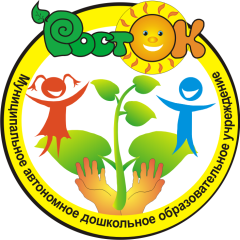 МУНИЦИПАЛЬНОЕ АВТОНОМНОЕ ДОШКОЛЬНОЕ ОБРАЗОВАТЕЛЬНОЕ УЧРЕЖДЕНИЕНОВОУРАЛЬСКОГО ГОРОДСКОГО ОКРУГА – детский сад «Росток»(МАДОУ детский сад «Росток»)624130, Свердловская область, г.Новоуральск, ул. Победы, д.28Бтел.(fax) 3-39-45, тел. 3-08-50, 3-37-77e-mail: madou.rostok@mail.ru   www/http://rostok-nu.tvoysadik.ruИНН/КПП 6682003348/668201001обособленное структурное подразделение детский сад № 48 «Радуга»Конспект педагогического мероприятияТема:«День рождения детского сада»Цель: создание условий для развития познавательной инициативы дошкольников в процессе совместной познавательной деятельности, формирования элементарных математических представленийАвтор:Тютина Алёна Викторовнавоспитатель первой квалификационной категории2021 годХарактеристика группы: старшая группа общеразвивающей направленности 5-6 лет. В группе 20 детей, 10 мальчиков и 10 девочек. Дети активны, эмоциональны, легко вступают в контакт со взрослыми и сверстниками.Учитывая возрастные и индивидуальные особенности детей группы, мной разработан сценарий педагогического мероприятия по теме «День рождения детского сада» с большим включением материалов и оборудования, проведена предварительная работа.Данное педагогическое мероприятие представляет собой совместную деятельность детей и педагога, направленную на познавательное развитие, формирование элементарных математических представлений, в процессе которой обеспечивается интеграция всех образовательных областей и используются активные формы обучения, такие как вопросы к детям, высказывание гипотез детьми, рассуждение, доказательство своей точки зрения.Форма организации мероприятия: групповая.Учебно-методический комплект:Основная общеобразовательная программа – образовательная программа дошкольного образования, реализуемая в детском саду;Комплексная образовательная программа дошкольного образования «Миры детства: конструирование возможностей», Москва, ФГАУ ФИРО, 2015, Научный руководитель: Асмолов А.Г., под редакцией Дороновой Т.Н.Колесникова Е.В. Математика для детей 5-6 лет, М.: 2017.Используемые технологии:1. информационно-коммуникационная технология;2. игровая технология;3. технология исследовательской деятельности;4. личностно-ориентированная технология;5. технология интегрированного обучения;6. технология индивидуально-дифференцированного подхода;7. ТРИЗ-технология.Методические приемы: игровой - познавательные игры, подвижные игры, использование сюрпризных моментов; словесный - беседа, речевой образец, напоминание, пояснение, вопросы к детям, художественное слово, индивидуальные ответы детей;практический - изобразительный, рассматривание, упражнения; наглядный материал - использование презентации; индивидуализация образовательного процесса;наблюдение, стимулирование, сюрпризный момент, поощрение; рефлексия;открытый конец деятельности.Предварительная работа: уточнение представлений у детей о цветах радуги, порядке их расположения в световом спектре, беседа о предстоящем дне рождения детского сада.Организация образовательного пространства: праздничная коробка, изображение торта, пронумерованные конверты, набор счетных палочек на каждого ребенка, числовые пеналы, угощения для детей – конфеты.мультимедийные средства: экран, проектор, презентация в программе Power Point.ЗадачиОбучающие: способствовать закреплению умений выполнять математические действия на наглядной основе, устанавливать соответствие между количеством предметов и цифрой;способствовать упражнению детей в количественном и порядковом счете.Развивающие:способствовать развитию познавательного интереса в процессе совместной познавательной деятельности;содействовать развитию психических процессов - конструктивного мышления, логики, воображения, внимания, быстроты реакции, сообразительности;стимулировать развитие творческого воображения;содействовать развитию связной речи, формированию умения аргументировать свои высказывания.Воспитательные:содействовать формированию организационных умений: умения ставить цель и планировать свою деятельность, реализовывать намеченное;побуждать к самостоятельным действиям, самостоятельному принятию и выполнению учебной задачи;способствовать проявлению доброжелательных отношений между сверстниками в процессе коллективного решения познавательной задачи;содействовать формированию умения осуществлять самоконтроль и самооценку.Планируемые результатыРебенок проявляет познавательную активность, любознательность, способность и готовность расширять собственный опыт за счет удовлетворения потребности в новых знаниях, переживаниях от радости открытия нового.Ребенок владеет основными культурными способами деятельности, проявляет инициативу, самостоятельность в разных видах деятельности, способность без помощи взрослого решать адекватные возрасту задачи.Ребенок проявляет эмоциональную отзывчивость при участии в социально значимых делах, событиях.Ребенок составляет план своей деятельности, реализовывает его и оценивает результаты.Ребенок ориентирован на сотрудничество, дружелюбен, приязненно расположен к людям, способен участвовать в общих делах, совместных действиях, деятельности с другими детьми и взрослыми.Этапы совместной деятельностиСодержание совместной деятельностиДеятельность педагогаДеятельность воспитанниковПланируемый результатВ течение всей совместной деятельности педагог:- наблюдает за детьми, при возникновении затруднений помогает найти решение;- побуждает детей, поощряет, стимулирует;- предоставляет детям возможность выбора, самореализации или реализации своих идей в партнерстве с другими;- учитывает особенности каждого ребёнка – при затруднениях подключается к детям II образовательного маршрута, способствует объединению в деятельности детей I и II образовательного маршрута, постоянно сопровождает детей III образовательного маршрута (педагог-дублер);- поддерживает инициативу детей.В течение всей совместной деятельности педагог:- наблюдает за детьми, при возникновении затруднений помогает найти решение;- побуждает детей, поощряет, стимулирует;- предоставляет детям возможность выбора, самореализации или реализации своих идей в партнерстве с другими;- учитывает особенности каждого ребёнка – при затруднениях подключается к детям II образовательного маршрута, способствует объединению в деятельности детей I и II образовательного маршрута, постоянно сопровождает детей III образовательного маршрута (педагог-дублер);- поддерживает инициативу детей.В течение всей совместной деятельности педагог:- наблюдает за детьми, при возникновении затруднений помогает найти решение;- побуждает детей, поощряет, стимулирует;- предоставляет детям возможность выбора, самореализации или реализации своих идей в партнерстве с другими;- учитывает особенности каждого ребёнка – при затруднениях подключается к детям II образовательного маршрута, способствует объединению в деятельности детей I и II образовательного маршрута, постоянно сопровождает детей III образовательного маршрута (педагог-дублер);- поддерживает инициативу детей.В течение всей совместной деятельности педагог:- наблюдает за детьми, при возникновении затруднений помогает найти решение;- побуждает детей, поощряет, стимулирует;- предоставляет детям возможность выбора, самореализации или реализации своих идей в партнерстве с другими;- учитывает особенности каждого ребёнка – при затруднениях подключается к детям II образовательного маршрута, способствует объединению в деятельности детей I и II образовательного маршрута, постоянно сопровождает детей III образовательного маршрута (педагог-дублер);- поддерживает инициативу детей.В течение всей совместной деятельности педагог:- наблюдает за детьми, при возникновении затруднений помогает найти решение;- побуждает детей, поощряет, стимулирует;- предоставляет детям возможность выбора, самореализации или реализации своих идей в партнерстве с другими;- учитывает особенности каждого ребёнка – при затруднениях подключается к детям II образовательного маршрута, способствует объединению в деятельности детей I и II образовательного маршрута, постоянно сопровождает детей III образовательного маршрута (педагог-дублер);- поддерживает инициативу детей.Организационный этапВстанем рядышком, по кругу, скажем "Здравствуйте! " друг другу. Нам здороваться не лень: Всем "Привет! " и "Добрый день!"Если каждый улыбнётся –Утро доброе начнётся. – ДОБРОЕ УТРО!Организует детей на совместную деятельность, используя художественное слово.Побуждает к дружелюбному приветствию.Воспринимают художественное слово, вступают в общение, выражают положительные эмоции.Дети ориентированы на сотрудничество, дружелюбны, приязненно расположены к людям, способны участвовать в общих делах, совместных действиях, деятельности с другими детьми и взрослыми.Сюрпризный моментСтук в дверь. Воспитатель открывает дверь, вносит коробку в виде подарка. - Ребята! Посмотрите, что это? - Как вы думаете, что же в этой коробке? Я предлагаю вам отгадать с помощью нашей любимой игры «Данетка»- Правильно, ребята! Это торт!(На экране появляется слайд торт)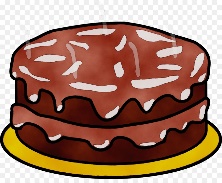 Посмотрите, на экране появился необычный дом.Это трехэтажный дом, в нем живут не люди, а разные предметы. На втором этаже живут они сами. Например, торт!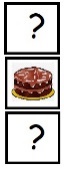 На первом этаже живут отдельные части этих предметов. Из чего состоит торт?А комната на третьем этаже – это места, где могут быть эти предметы. Ребята, где чаще всего используют торт? - Правильно, на дне рождения!Педагог использует сюрпризный момент, эмоционально включает детей в действие, вовлекает в слушание.Выслушивает вопросы детей. Отвечает словами «да», «нет».Подводит итог игрыДемонстрирует слайд презентации.Демонстрирует слайд презентации.Комментирует.Объясняет.Задает вопросы.На слайде, в «домике» появляются предметы, частей торта, а на третьем этаже – картинки с изображениями праздников.Дети эмоционально включаются в совместную деятельность, воспринимают правила игры, дети задают наводящие вопросы,радуются полученному результату – свой отгадке.Проявляют интерес.Воспринимают информацию.Отвечают на вопросы.Рассматривают появившиеся на экране изображения предложенных ответов.Высказывают собственное мнение.Проявляют познавательную активность, любознательностьПроявляют инициативу, самостоятельность в разных видах деятельностиОриентированы на сотрудничество, дружелюбны, приязненно расположены к людям, способны участвовать в общих делах, совместных действиях, деятельности с другими детьми и взрослыми.Мотивация на совместную деятельность- Ребята, а посмотрите какой у нас торт! Он готов к тому, чтобы попасть на день рождения? Чего в нем не хватает? – Правильно, нашему торту не хватает свечей!Привлекает внимание детей.Создает проблемную ситуацию.Помогает сделать вывод.РассматриваютВысказывают предположения, рассуждают.Делают вывод.Дети ориентированы на дальнейшую совместную деятельность.Определение путей решения поставленной задачи- Ребята, а можно что-то сделать? Где нам взять свечи?- Согласна с вами! Мы найдем все свечи, украсим ими торт. Вы готовы? Тогда в путь! Путь наш будет нелегким, поэтому предлагаю сначала размяться.Встанем в круг, возьмёмся за руки. Педагог создает условия, которые помогают детям реализовывать собственные цели и запланировать свою деятельность.Педагог задает вопросы, стимулирующие процесс мышления, поощряет детей к высказыванию.Дети рассуждают, самостоятельно находят решения, планируют деятельность.Дети проявляют познавательную активность.Дети проявляют самостоятельность, способность без помощи взрослого решать адекватные возрасту задачи.ФизкультминуткаЯ мороза не боюсь,С ним я крепко подружусь.Подойдет ко мне мороз,Тронет руку, тронет носЗначит надо не зевать,Прыгать, бегать и играть.Педагог использует художественное слово, действует вместе с детьми, организует, поддерживает, показывает последовательность действий.Дети вместе с воспитателем становятся в круг, выполняют физкультминутку в соответствии с текстом.Дети проявляют эмоциональную отзывчивость, ориентированы на сотрудничество, дружелюбие.Совместная деятельность детей - Ребята, в нашей группе оставлены подсказки, они в конвертах. Эти конверты пронумерованы. Как вы думаете, на первом конверте будет какая цифра? Попробуем найти?Дети находят конверт с цифрой «1» на столе. В конверте лежит листок, на нем изображен числовой рядПрочитайте ряд чисел. Все ли здесь в порядке? Между какими числами стоит число 7? Ваш правильный ответ помог вернуть число на место.(под торжественный звук на экране появляется красная свеча)-Ура! Мы нашли одну из свечек!Продолжим наши поиски? Конверт с какой цифрой мы ищем следующим?- Все верно! С цифрой «2».Конверт с цифрой «2» лежит на подоконнике. Подходим всей группой, раскрываем конверт с заданием.«В каких сказках встречается число «7»?(ответы детей «Волк и семеро козлят», «Белоснежка и семь гномов», «Сказка о мертвой царевне и семи богатырях») (под торжественный звук на экране появляется оранжевая свеча)- Мы нашли 2 свечи для нашего торта. Что нам надо сделать, чтоб найти 3ю свечку? (ответы детей) Верно! Нам необходимо найти конверт с цифрой «3»!«Составьте из счетных палочек цифру «7».Что нам для этого нужно?Возьмем необходимое количество счетных палочек и приступим к работе.Под торжественную музыку появляется 3я желтая свечка. -Ура! Ребята, мы справились!Звучит музыка к хороводной игре «Каравай», на экране появляется конверт с цифрой «4».- Ребята, что это за музыка? (ответы детей)-Верно! Это же каравай, не пора ли нам размяться и выполнить 4е задание?Создает условия для следующего самостоятельного шага детей.Задает наводящие вопросы.«Случайно замечает» конверт на столеФормулирует задание, Задает вопросы.Комментирует полученный результатДемонстрирует слайд презентации.Активизирует детей на дальнейшую деятельность.Задает вопрос.Соглашается с ответами.Побуждает к поиску.Действует совместно с детьми.Читает задание.Поощряет детей за ответы.Демонстрирует слайды презентации.Комментирует полученный результатЗадает вопросОбобщает ответы детей.Побуждает к дальнейшим действиям.Читает задание.Включается в деятельность вместе с детьми. Оказывает помощь детям II и III образовательного маршрута.Демонстрирует слайд презентации.Подводит итог выполнения задания.Демонстрирует слайды презентации.Задает вопрос.Формулирует следующее задание.Дети отгадывают загадку, находят подсказку, решают возникающую проблему.Дети предполагают, находят решение, радуются.(Поставить цифру 7).Включаются в дальнейшую деятельность.Отвечают на вопросы.Вспоминают сказки, в которых встречается число 7.Рассматривают слайды презентации.Радуются полученному результату.Отвечают на вопрос.Ищут конверт с цифрой «3», находят его в корзине со счетными палочками.Внимательно слушают.Берут счетные палочки и выкладывают из них 7.Рассматривают полученный результат, эмоционально реагируют.Проявляют интерес.Рассматривают слайд презентации.Отвечают на вопрос.Выражают интерес к дальнейшей деятельности.Проявляют познавательную активность, любознательность, способность и готовность расширять собственный опыт.Владеют основными культурными способами деятельности, проявляет инициативу, самостоятельность в разных видах деятельности, способность без помощи взрослого решать адекватные возрасту задачи.Составляют план своей деятельности, реализовывают его и оценивают результаты.Ориентированы на сотрудничество, дружелюбны, приязненно расположены к людям, способны участвовать в общих делах, совместных действиях, деятельности с другими детьми и взрослыми.Физкультминутка«Каравай»Как на чей-то день рожденияИспекли мы каравай,Вот такой вышины.Вот такой нижины.Вот такой ширины.Вот такой ужины.Каравай, каравай! кого любишь выбирай!Под торжественную музыку на экране появляется 4я зеленая свечка.Педагог использует художественное слово, согласовывает свои действия с музыкой, показывает последовательность действий.Демонстрирует слайд презентации.Двигательная активность детей - дети выполняют физкультминутку, согласовывая свои действия с музыкой и друг с другом.Обнимаются в конце игры.Радуются результату.Дети дружелюбны, способны участвовать в общих делах, совместных действиях, деятельности с другими детьми и взрослыми.Активизация внимания детей на дальнейшую совместную деятельность детей- Какие же мы молодцы, ребята. Собрали 4 свечи, а это значит, что следующий конверт мы ищем под цифрой? Правильно, 5!Конверт с цифрой 5 лежит в уголке физической культуры.- Ребята, здесь написана загадка. «Братцев этих ровно семь.Вам они известны всем.Каждую неделю кругомХодят братцы друг за другом.Попрощается последний -Появляется передний.»- Правильно ребята, это дни недели! А сколько их всего? А какой сегодня день недели? А вчера какой был? А завтра какой будет? А как дни недели идут по порядку? Какие будние? Какие выходные?(ответы детей)- Правильно! Какие вы молодцы!Под торжественную музыку появляется голубая 5я свечка.- Ребята, чтоб найти все свечки, что нам надо сделать дальше?- Конечно! Надо искать конверт. А какой конверт по счету мы ищем следующий?Совершенно верно, шестой конверт, конверт с цифрой «6».Конверт лежит в корзинке с числовыми пеналами. В конверте задачи. В этом конверте интересные задачи! Чтобы их решить, надо быть очень внимательными.Предлагаю воспользоваться пеналами и выкладывать решение задач на столе.Шесть синиц на ветку сели,К ним и галка прилетела.Сосчитайте быстро детки,Сколько птиц сидит на ветке? (6+1=7)Сидят рыбаки,Стерегут поплавки.Рыбак Корней
Поймал трех окуней.Рыбак Евсей —Четырех карасей.Сколько рыб рыбакиНатаскали из реки? (3+4=7)Пять ворон на крышу сели,Две еще к ним прилетели,Отвечайте быстро, смело:Сколько всех их прилетело? (5+2=7)- Какие вы молодцы ребята, были очень внимательными и смогли решить все задачи!Под торжественную музыку появляется 6я синяя свечка.Мы почти собрали все свечки!На экране появляется 7й конвертА вот и 7й конверт.На следующем слайде 6 цветных свечей, на месте седьмой – знак вопроса.Как вы думаете, какое седьмое задание?Что напоминает расцветка наших свечей? Конечно, это же цвета радуги! Но здесь их только шесть…Свечи какого цвета не хватает? Совершенно верно! Не хватает свечи фиолетового цвета!Под торжественную музыку появляется 7я фиолетовая свечка.Педагог активизирует внимание детей, привлекая их к дальнейшей совместной деятельности.Педагог читает детям загадку, вовлекает в групповое действие, поощряет, радуется результату вместе с детьми.Задает вопросы.Хвалит детей за правильные ответы.Демонстрирует слайд презентации.Побуждает к дальнейшей деятельности.Задает вопрос.Соглашается с ответами детей.Формулирует задание.Предлагает детям раздаточный материал.Читает задачи.Оказывает помощь детям II и III образовательного маршрута.Хвалит детей за правильные ответы.Фиксирует результаты решения на доске.Дает развернутую оценку деятельности.Демонстрирует слайд презентации.Демонстрирует слайд презентации.Задает вопрос. Побуждает самостоятельно сформулировать задание.Соглашается с ответами детей.Задает вопрос поискового характера.Хвалит за правильный ответ.Демонстрирует слайд презентации.Дети активизируют свое внимание.Дети находят ответ, радуются.Находят конверт.Внимательно слушают загадку.Размышляют.Высказывают собственное мнение.Радуются найденному правильному ответу.Отвечают на вопросы.Обращаются к собственному опыту.Адекватно воспринимают похвалу.Рассматривают слайд презентации.Размышляют. Высказывают свое мнение.Отвечают на вопросы.Включаются в дальнейшую деятельность.Проявляют интерес.Сосредотачиваются.Берут числовые пеналы.Располагаются за столами.Внимательно слушают условия задачи.Выкладывают решения на столах с помощью цифр и знаков.Озвучивают и оценивают результат решения.Радуются успехам.Рассматривают картинку слайда.Рассматривают.Размышляют. Делятся своим мнениемВысказывают предположения.Радуются правильному ответу.Размышляют. Отвечают на вопрос.Эмоционально реагируют на похвалу.Рассматривают картинку на слайде.Проявляют познавательную активность, любознательность, способность и готовность расширять собственный опыт.Владеют основными культурными способами деятельности, проявляет инициативу, самостоятельность в разных видах деятельности, способность без помощи взрослого решать адекватные возрасту задачи.Составляют план своей деятельности, реализовывают его и оценивают результаты.Ориентированы на сотрудничество, дружелюбны, приязненно расположены к людям, способны участвовать в общих делах, совместных действиях, деятельности с другими детьми и взрослыми.Дети демонстрируют умение решать примеры на наглядной основе, устанавливать соответствие между количеством предметов и цифрой.Итог совместной деятельности – сюрпризный моментРебята, мы собрали все свечи.Наш торт готов? Вы сказали, что наши свечки символизируют все цвета радуги! А как называется наш детский сад? А как вы думаете, на чей День рождения был приготовлен этот торт со свечами цветов радуги? Все верно! На день рождения нашего детского сада! А на день рождения что принято делать? Правильно! Угощать!Побуждает детей проанализировать результат совместной деятельности.Задает вопросы поискового характера.Побуждает к рассуждению.Соглашается с выводами детей.Открывает крышку «торта», угощает детей конфетами.Анализируют результаты совместной деятельности.Размышляют.Отвечают на вопросы.Эмоционально реагируют на оценку.Радуются. Угощаются.Дети имеют пространственные представления.Дети проявляют эмоциональную отзывчивость при участии в социально значимых делах, событиях.РефлексияРебята, мы здорово потрудились, выполнили все задания. Какое испытание вам понравилось больше всего? Что-то показалось вам трудным? Педагог задает вопросы, побуждает детей к рефлексии, самоанализу, выражает искреннее восхищение.Дети отвечают на вопросы, анализируют свою и групповую деятельность, делятся эмоциями.Оценивают результаты совместной деятельности.ОткрытостьА может мы для рябят из соседней группы тоже устроим веселое приключение? Как мы можем это сделать? Открытый конец нацелен на дальнейшее разновозрастное общение.Педагог нацеливает детей на дальнейшую совместную деятельность.Дети настраиваются на дальнейшую совместную деятельность, выражают собственные мысли, обсуждают.Дети настроены на дальнейшую совместную деятельность.